 В Ярославском муниципальном районе прошёл муниципальный этап конкурса детского рисунка, посвященного Всероссийской переписи населения 2020 года.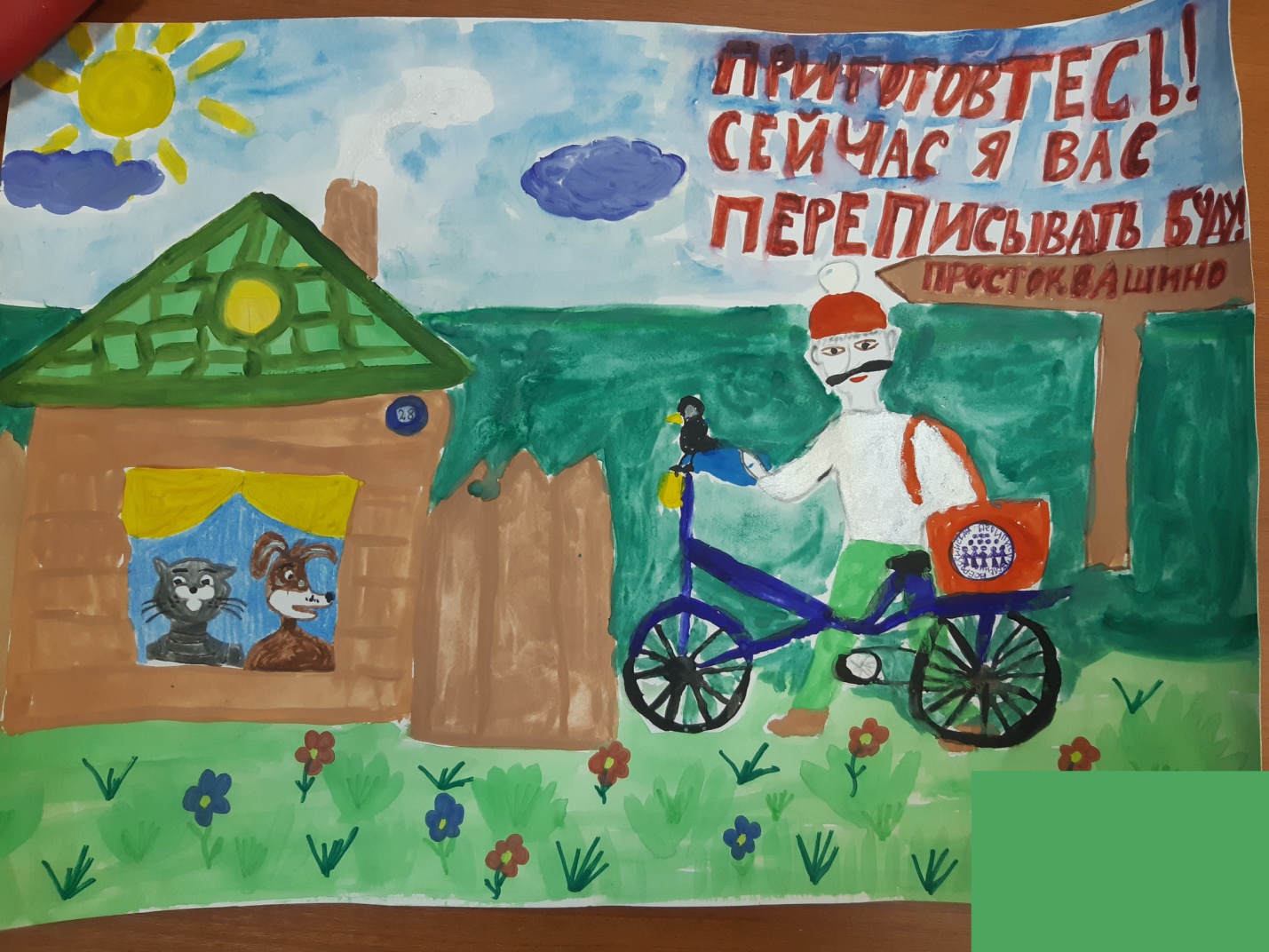 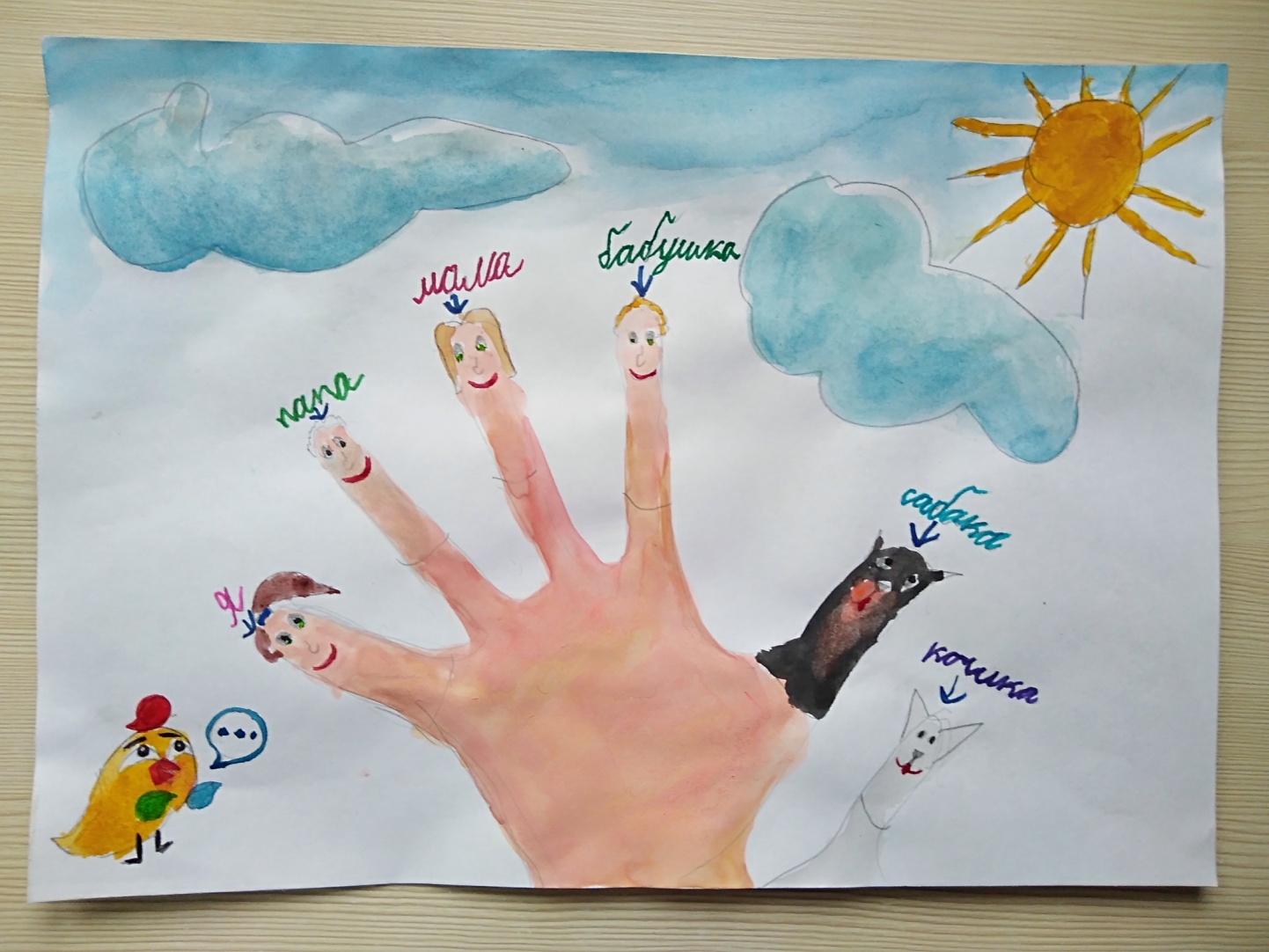 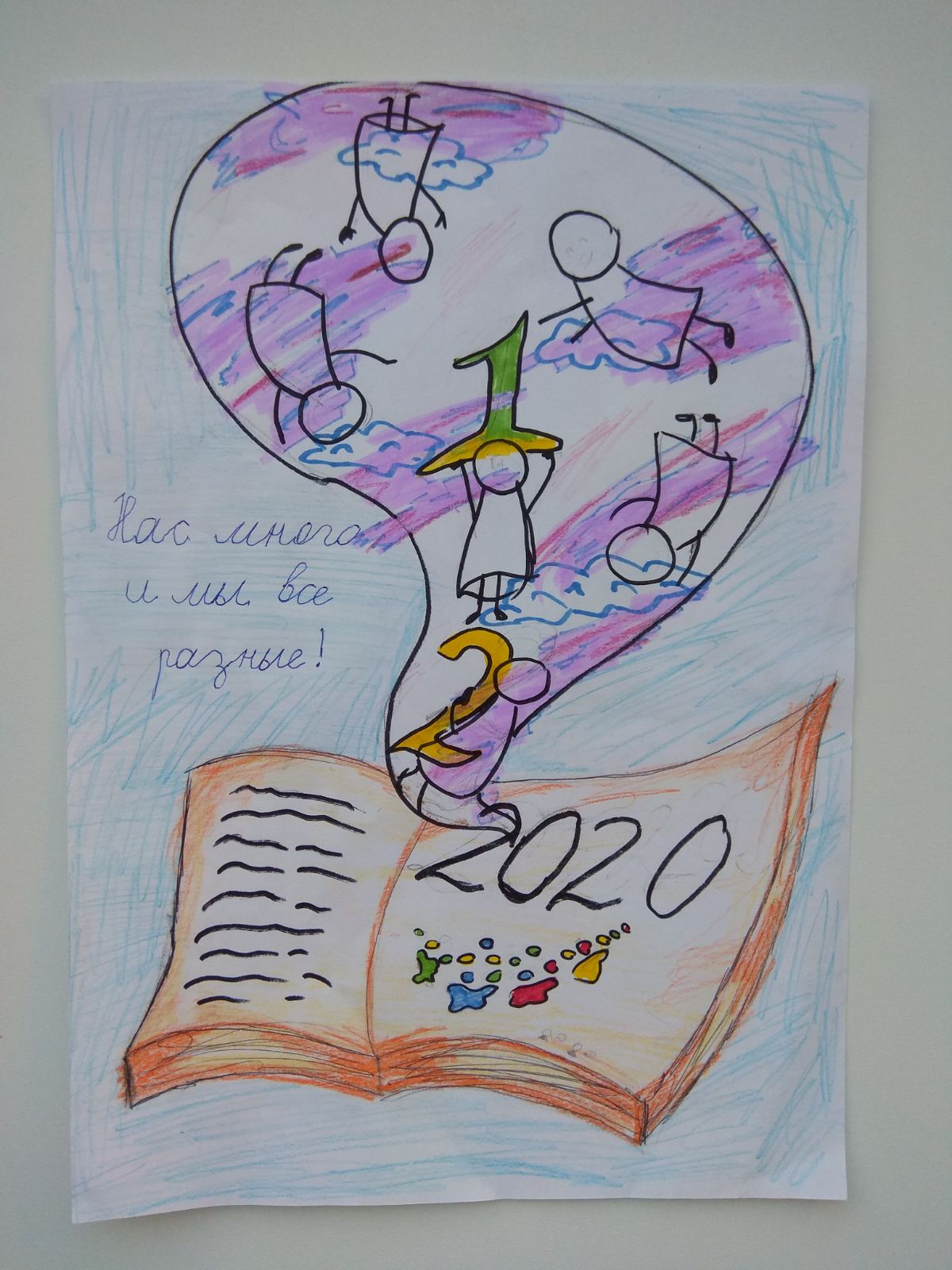 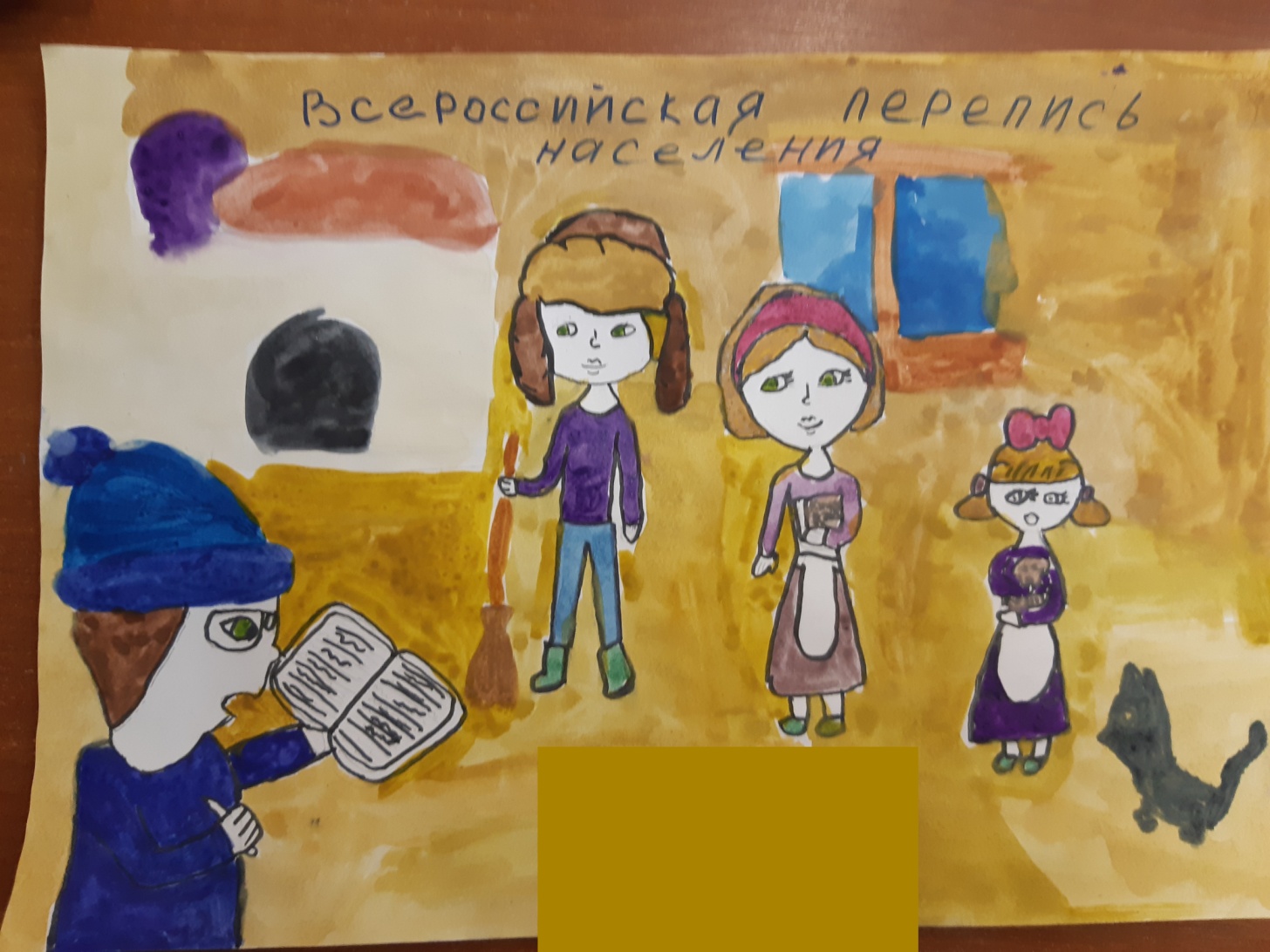 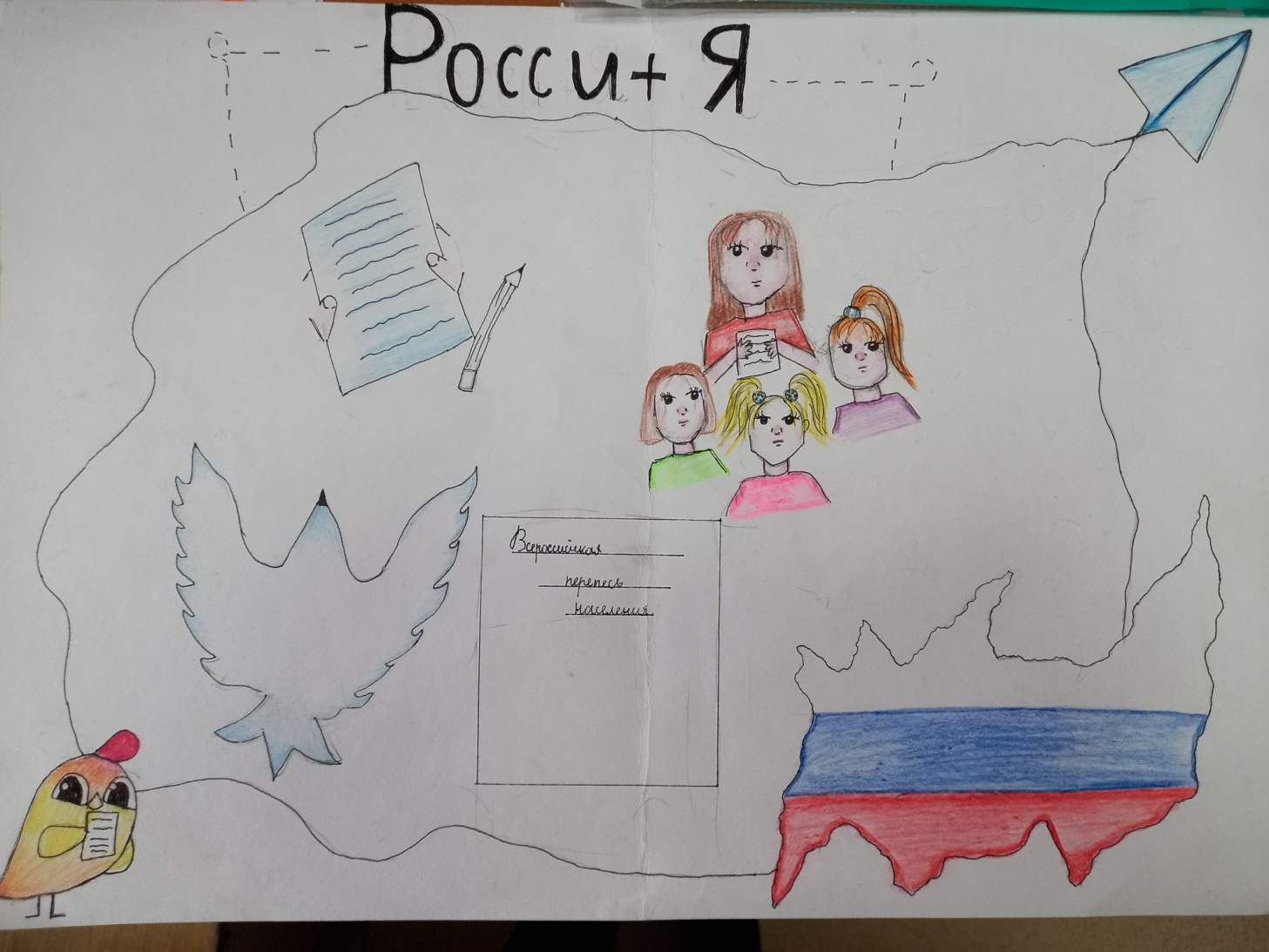 